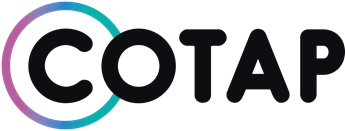 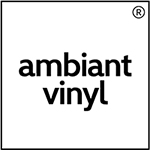 Onderhoudtips Ambiant VinylDroge ReinigingAmbiant Vinyl dient, afhankelijk van de belasting, regelmatig te worden gezogen om vuil geen kans te geven. Een goede schoonloopzone zorgt voor een optimale reductie van inloopvuil. Vuil onder rollend en/of glijdend meubilair of onder schoeisel kan uw vinyl beschadigen.Vochtige Reiniging Ambiant Vinyl dient uitsluitend te worden schoongemaakt middels water of Ambiant Intensiefreiniger. Wanneer het vinyl wordt schoongemaakt met een schoonmaakmiddel, dweilt u dan altijd na met schoon water om eventuele schoonmaakresidu te verwijderen. Achtergebleven schoonmaakresidu kan vlekken geven.Bescherming Ambiant Vinyl dient te worden beschermd tegen direct invallend zonlicht. UV-licht kan de kleurechtheid van het vinyl nadelig beïnvloeden. Middels goede  zonbescherming draagt u bij aan een optimale bescherming van uw vinyl vloer. Gemorste vloeistoffen dient u direct te verwijderen om intrekken in uw vinyl, en daarmee vlekken, te voorkomen.Glijdend en Rollend Meubilair Om uw Ambiant Vinyl te beschermen tegen glijdend en rollend meubilair zijn goede doppen en/of wielen aan te bevelen, ons advies is de bescherming van scratchnomore.nl. Goede bescherming biedt een voldoende oppervlak en zijn voorzien van niet absorberend materiaal om indrukken (puntbelasting) van het vinyl en beschadigingen te voorkomen.RubberRubber en sommige soorten plastic kunnen zorgen voor een kleurmigratie. Zorgt u ervoor dat uw Ambiant Vinyl niet langdurig met rubber in aanraking komt. Zo kunnen sommige matten zorgen voor een vergeling.